INDIAN SCHOOL AL WADI AL KABIR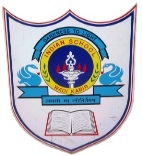 Department of Computer ScienceHoliday Home WorkClass: IX Topic: C++ ProgrammingCompute the weighted score based on individual assignments’ scores. Let us say there are only 3 assignments & 2 exams, each with max score of 100. Respective weights are (10%, 10%, 10%, 35% and 35%).Write a c++ program:To accept the  3 assignments’ score and 2 exams’ score Calculate weighted score by the below given formula 	HINT: [weightedScore = (assignment1 + assignment2 + assignment3) * 0.1 +                                  (exam1 + exam2) * .35]Teachwell Public School wants to computerize and generate a report card of the student based on the following conditions.Accept 5 subjects marks out of 100.Calculate the total and AverageGenerate the report card in this format…………………………………………………………………………………..…………………………………………………………………………………..					REPORT CARD…………………………………………………………………………………..Gr No:  34567Roll no: 23Marks in English: 78Marks in Maths:  88Marks in Science: 89Marks in Social Science: 78Marks in Malayalam: 80……………………………………………………………………………………Total: 413Average: 82.6……………………………………………………………………………………Date of Submission: 16-Aug-2015Remarks: Coding should be written in note book and submitted to respective computer science teacher.